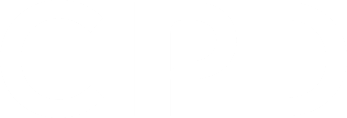 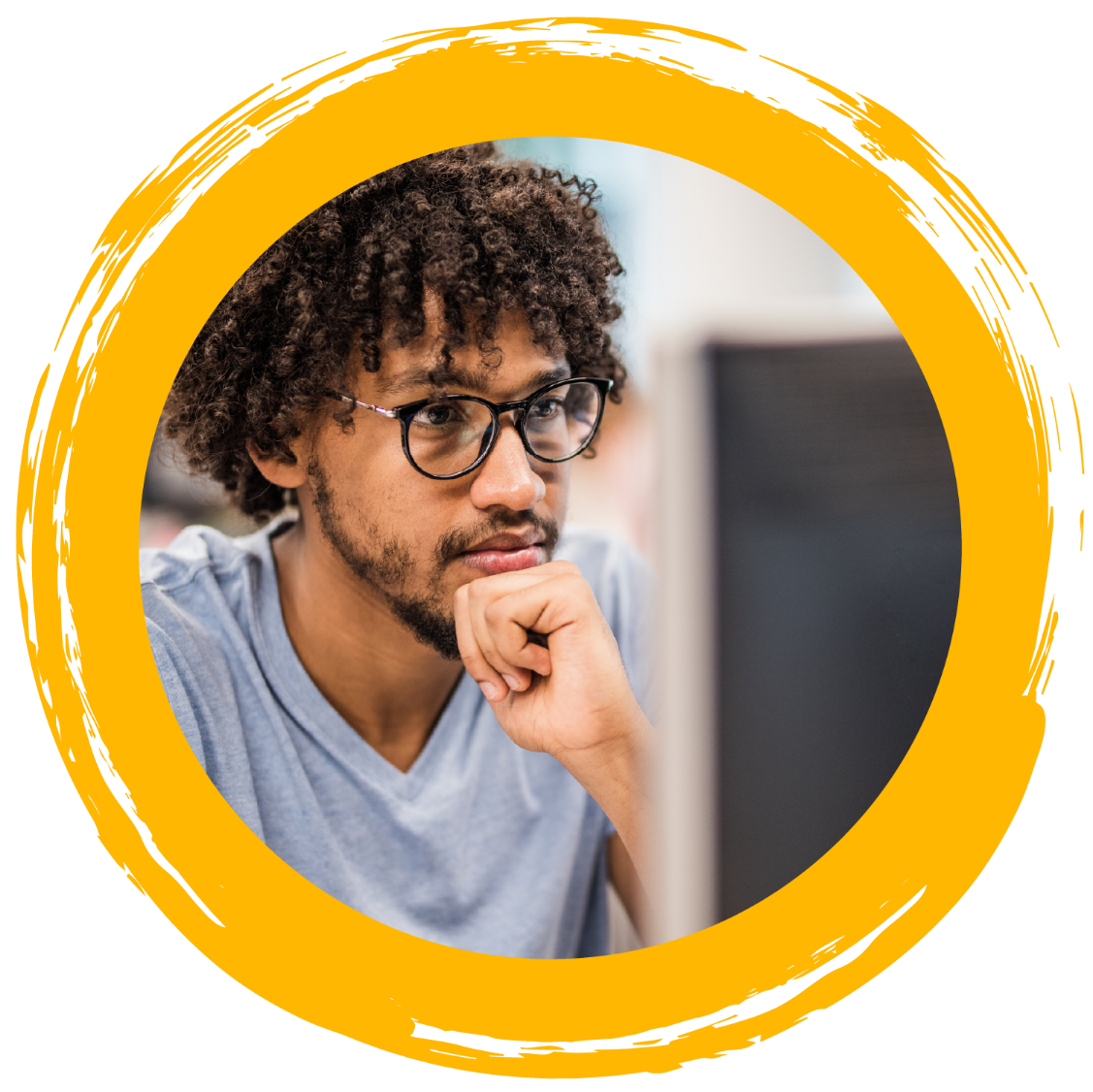 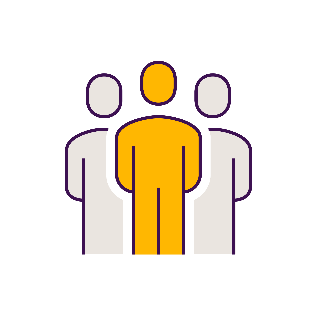 Confirmation of occupational competenceThis template is designed to be used in preparation for the gateway discussion between the apprentice, employer and training provider. It is important that all parts of this template are completed, and all parties are satisfied that the apprentice is consistently working at or above the level set out in the occupational standard – that is to say, they are deemed to have achieved occupational competence. We confirm that the apprentice is deemed to be occupationally competent and that they are ready for end-point assessment.We confirm that the apprentice will complete a piece of work that they have researched, developed and/or delivered on programme.We consent for the CIPD to apply for the Apprenticeship Certificate on successful completion of the EPA.We agree that the apprentice’s submissions and recordings of the assessments may be used for training and quality assurance purposes.Yes/No (delete as appropriate)We agree that the apprentice’s submissions may be used as guidance to support other apprentices.Yes/No (delete as appropriate)ChecklistPlease review this checklist and confirm that the necessary evidence has been provided for each part.* This is the moderation platform that the CIPD uses for its qualifications.Please upload these documents to SmartEPA (SEPA) as part of the gateway evidence.The CIPD will review the project scope and the rest of the gateway evidence and will sign off or reject gateway within seven working days.If gateway is rejected, you will receive an email explaining the reasons. You may resubmit at any point. Presentation briefPlease refer to the recommendations and guidance provided in the ‘Guidance for the Presentation and Questioning’ document when deciding how to approach your presentation. This will give you the best opportunity to provide evidence for all the grading descriptors assessed in this assessment method.NameULNEmployerTraining providerApprentice signatureEmployer nameJob titleEmployer signatureGateway requirementEvidenceCompletedAchievement of English and mathematics at Level 2 (or above)Qualification certificatesYes/NoApprentice has been on programme for a minimum of 12 monthsConfirmation of enrolment dateYes/NoPortfolio of evidence is complete and ready to submitComplete portfolioYes/NoPresentation brief is complete and ready to submitComplete a 500 words presentation briefYes/NoAll units but 5CO03 approved in *ROGO for Level 5 Diploma in People ManagementROGO screenshotYes/NoPresentation topicInsert presentation topic.How is this topic relevant to your role and organisation Explain the relevance to your role and organisation.Presentation overviewOutline the scope of your piece of work:Explain what your piece of work is about.Explain how you planned this piece of work, including project management techniques. What internal and external data sources did you gather and use?What problem-solving or decision-making techniques did you use on the piece of work?